Physical Sciences—Grade FiveAlternate Item Content SpecificationsPrepared for the California Department of Education by Educational Testing Service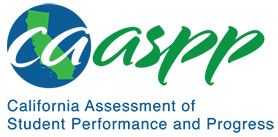 Presented August 1, 2020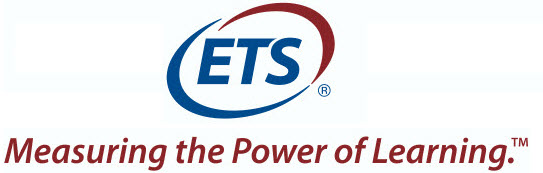 3-PS2-1 Motion and Stability: Forces and InteractionsCA NGSS Performance ExpectationStudents who demonstrate understanding can: Plan and conduct an investigation to provide evidence of the effects of balanced and unbalanced forces on the motion of an object. [Clarification Statement: Examples could include an unbalanced force on one side of a ball can make it start moving; and, balanced forces pushing on a box from both sides will not produce any motion at all.] [Assessment Boundary: Assessment is limited to one variable at a time: number, size, or direction of forces. Assessment does not include quantitative force size, only qualitative and relative. Assessment is limited to gravity being addressed as a force that pulls objects down.]Mastery StatementsStudents will be able to:Identify a pushIdentify a pullIdentify whether a push or a pull is responsible for moving an objectIdentify forces that will move or stop objectsIdentify forces that will change the motion of a moving objectPossible Phenomena or ContextsNote that the list in this section is not exhaustive or prescriptive.Possible contexts include the following:A force acting on an object initially at rest (e.g., kicking a ball)A force acting on an object already in motion (e.g., tapping a rolling marble, stopping a rolling bicycle)Additional Assessment BoundariesNone listed at this timeAdditional ReferencesCalifornia Science Test Item Specification for 3-PS2-1https://www.cde.ca.gov/ta/tg/ca/documents/itemspecs-3-ps2-1.docxEnvironmental Principles and Concepts http://californiaeei.org/abouteei/epc/The 2016 Science Framework for California Public Schools Kindergarten through Grade Twelve https://www.cde.ca.gov/ci/sc/cf/cascienceframework2016.aspAppendix 1: Progression of the Science and Engineering Practices, Disciplinary Core Ideas, and Crosscutting Concepts in Kindergarten through Grade Twelvehttps://www.cde.ca.gov/ci/sc/cf/documents/scifwappendix1.pdfAppendix 2: Connections to Environmental Principles and Conceptshttps://www.cde.ca.gov/ci/sc/cf/documents/scifwappendix2.pdf4-PS3-2 EnergyCA NGSS Performance ExpectationStudents who demonstrate understanding can: Make observations to provide evidence that energy can be transferred from place to place by sound, light, heat, and electric currents. [Assessment Boundary: Assessment does not include quantitative measurements of energy]Mastery StatementsStudents will be able to:Identify objects giving off light as having energyIdentify objects giving off sound as having energyIdentify objects giving off heat as having energyIdentify energy that is transferred by electricity to produce motion, sound, heat, or lightIdentify energy that is transferred by sound traveling from one place to anotherIdentify energy that is transferred by light or heat traveling from one place to anotherPossible Phenomena or ContextsNote that the list in this section is not exhaustive or prescriptive.Possible contexts include the following:Light energy moves from the Sun to EarthThe movement of energy involved during the operation of simple household appliancesThe movement of thermal energy when using a stove or a heaterSound energy moves from a musical instrument to the earAdditional Assessment BoundariesItems should not assess the transfer of energy by moving objects, such as a ball or the wind, and should not assess energy transformations. Additional ReferencesCalifornia Science Test Item Specification for 4-PS3-2https://www.cde.ca.gov/ta/tg/ca/documents/itemspecs-4-ps3-2.docxEnvironmental Principles and Concepts http://californiaeei.org/abouteei/epc/The 2016 Science Framework for California Public Schools Kindergarten through Grade Twelve https://www.cde.ca.gov/ci/sc/cf/cascienceframework2016.aspAppendix 1: Progression of the Science and Engineering Practices, Disciplinary Core Ideas, and Crosscutting Concepts in Kindergarten through Grade Twelvehttps://www.cde.ca.gov/ci/sc/cf/documents/scifwappendix1.pdfAppendix 2: Connections to Environmental Principles and Conceptshttps://www.cde.ca.gov/ci/sc/cf/documents/scifwappendix2.pdf4-PS3-3 EnergyCA NGSS Performance ExpectationStudents who demonstrate understanding can: Ask questions and predict outcomes about the changes in energy that occur when objects collide. [Clarification Statement: Emphasis is on the change in the energy due to the change in speed, not on the forces, as objects interact.] [Assessment Boundary: Assessment does not include quantitative measurements of energy.]Mastery StatementsStudents will be able to:Identify the outcome of a larger object colliding with a smaller objectIdentify the object that caused a specified change in energy of another objectIdentify the change in motion of one or both objects when two objects interactIdentify the change in energy of one or both objects when two objects interactPossible Phenomena or ContextsNote that the list in this section is not exhaustive or prescriptive.Possible contexts include the following:Collisions involving two cartsCollisions involving two ballsCollisions involving a moving object and a stationary objectAn object strikes another, producing movement Additional Assessment BoundariesDo not use arrows to represent the magnitude of speed.Do not include violent collisions (car crashes, football tackle).Additional ReferencesCalifornia Science Test Item Specification for 4-PS3-3https://www.cde.ca.gov/ta/tg/ca/documents/itemspecs-4-ps3-3.docxEnvironmental Principles and Concepts http://californiaeei.org/abouteei/epc/The 2016 Science Framework for California Public Schools Kindergarten through Grade Twelve https://www.cde.ca.gov/ci/sc/cf/cascienceframework2016.aspAppendix 1: Progression of the Science and Engineering Practices, Disciplinary Core Ideas, and Crosscutting Concepts in Kindergarten through Grade Twelvehttps://www.cde.ca.gov/ci/sc/cf/documents/scifwappendix1.pdfAppendix 2: Connections to Environmental Principles and Conceptshttps://www.cde.ca.gov/ci/sc/cf/documents/scifwappendix2.pdf4-PS4-2 Waves and Their Applications in Technologies for Information TransferCA NGSS Performance ExpectationStudents who demonstrate understanding can: Develop a model to describe that light reflecting from objects and entering the eye allows objects to be seen. [Assessment Boundary: Assessment does not include knowledge of specific colors reflected and seen, the cellular mechanisms of vision, or how the retina works. (Comparisons should be absolute (light vs. dark) rather than incremental changes in brightness.)]Mastery StatementsStudents will be able to:Identify light as necessary to seeIdentify darkness as a condition that impairs sightIdentify the resulting views when the brightness of light changesIdentify the correct path of light that enables a person to seeIdentify that light must enter the eye in order to seeIdentify that light must reflect off an object in order for the object to be seenIdentify that light must reflect off an object and enter a person’s eye for the person to see the objectComplete a diagram to create the correct path light must travel in order for an object to be seenPossible Phenomena or ContextsNote that the list in this section is not exhaustive or prescriptive.Possible contexts include the following:Removing, turning off, completely blocking, or decreasing the intensity of a light sourceProducing shadows by partially blocking a light sourceUsing a translucent/opaque barrier between an object and an eyeUsing the path of light reflecting off an object to the eyeShowing that an object cannot be observed without light reflecting off of its surfaceAdditional Assessment BoundariesNone listed at this timeAdditional ReferencesCalifornia Science Test Item Specification for 4-PS4-2https://www.cde.ca.gov/ta/tg/ca/documents/itemspecs-4-ps4-2.docxEnvironmental Principles and Concepts http://californiaeei.org/abouteei/epc/The 2016 Science Framework for California Public Schools Kindergarten through Grade Twelve https://www.cde.ca.gov/ci/sc/cf/cascienceframework2016.aspAppendix 1: Progression of the Science and Engineering Practices, Disciplinary Core Ideas, and Crosscutting Concepts in Kindergarten through Grade Twelvehttps://www.cde.ca.gov/ci/sc/cf/documents/scifwappendix1.pdfAppendix 2: Connections to Environmental Principles and Conceptshttps://www.cde.ca.gov/ci/sc/cf/documents/scifwappendix2.pdf5-PS1-1 Matter and Its InteractionsCA NGSS Performance ExpectationStudents who demonstrate understanding can: Develop a model to describe that matter is made of particles too small to be seen. [Clarification Statement: Examples of evidence supporting a model could include adding air to expand a basketball, compressing air in a syringe, dissolving sugar in water, and evaporating salt water.] [Assessment Boundary: Assessment does not include the atomic-scale mechanism of evaporation and condensation or defining the unseen particles.]Mastery StatementsStudents will be able to:Identify a phenomenon that provides evidence of the presence of matterIdentify the resulting image from looking through a microscopeIdentify tools that magnify objectsIdentify a magnified objectIdentify an example in which a substance dissolved in a liquid produces a change in the appearance of the liquid, which is evidence that the dissolved substance still existsIdentify an object as being composed of particles that are too small to be seenPossible Phenomena or ContextsNote that the list in this section is not exhaustive or prescriptive.Possible contexts include the following:Materials that seem to disappear when they dissolve or evaporateMaterials that seem to appear when they condense or precipitateObjects that are expanded or compressed by airWindswept objectsMaterials that are mixed in water and cause its physical appearance to changeAdditional Assessment BoundariesAssessment of molecules or atoms is not appropriate. Focus is simply on matter being made of tiny particles.Additional ReferencesCalifornia Science Test Item Specification for 5-PS1-1https://www.cde.ca.gov/ta/tg/ca/documents/itemspecs-5-ps1-1.docxEnvironmental Principles and Concepts http://californiaeei.org/abouteei/epc/The 2016 Science Framework for California Public Schools Kindergarten through Grade Twelve https://www.cde.ca.gov/ci/sc/cf/cascienceframework2016.aspAppendix 1: Progression of the Science and Engineering Practices, Disciplinary Core Ideas, and Crosscutting Concepts in Kindergarten through Grade Twelvehttps://www.cde.ca.gov/ci/sc/cf/documents/scifwappendix1.pdfAppendix 2: Connections to Environmental Principles and Conceptshttps://www.cde.ca.gov/ci/sc/cf/documents/scifwappendix2.pdf5-PS1-2 Matter and Its InteractionsCA NGSS Performance ExpectationStudents who demonstrate understanding can: Measure and graph quantities to provide evidence that regardless of the type of change that occurs when heating, cooling, or mixing substances, the total weight of matter is conserved. [Clarification Statement: Examples of reactions or changes could include phase changes, dissolving, and mixing that form new substances.] [Assessment Boundary: Assessment does not include distinguishing mass and weight.]Mastery StatementsStudents will be able to:Identify whether a substance is a liquid or a solidRecognize that when a substance changes from one state to another it is still the same substanceIdentify the weight of the substance after it has changed statesIdentify that the weight is not changed when a substance changes state Recognize that conservation of weight can be observed by measuring the weight of the object before and after it changes statePossible Phenomena or ContextsNote that the list in this section is not exhaustive or prescriptive.Possible contexts include the following:Materials changing from a solid to a liquid and vice versaThe weight of common foods before and after they have melted or been frozenAdditional Assessment BoundariesDo not assess phase changes to the gaseous state or formation of solutions.Additional ReferencesCalifornia Science Test Item Specification for 5-PS1-2https://www.cde.ca.gov/ta/tg/ca/documents/itemspecs-5-ps1-2.docxEnvironmental Principles and Concepts http://californiaeei.org/abouteei/epc/The 2016 Science Framework for California Public Schools Kindergarten through Grade Twelve https://www.cde.ca.gov/ci/sc/cf/cascienceframework2016.aspAppendix 1: Progression of the Science and Engineering Practices, Disciplinary Core Ideas, and Crosscutting Concepts in Kindergarten through Grade Twelvehttps://www.cde.ca.gov/ci/sc/cf/documents/scifwappendix1.pdfAppendix 2: Connections to Environmental Principles and Conceptshttps://www.cde.ca.gov/ci/sc/cf/documents/scifwappendix2.pdf5-PS1-3 Matter and Its InteractionsCA NGSS Performance ExpectationStudents who demonstrate understanding can: Make observations and measurements to identify materials based on their properties. [Clarification Statement: Examples of materials to be identified could include baking soda and other powders, metals, minerals, and liquids. Examples of properties could include color, hardness, reflectivity, electrical conductivity, thermal conductivity, response to magnetic forces, and solubility; density is not intended as an identifiable property.] [Assessment Boundary: Assessment does not include density or distinguishing mass and weight.] Mastery StatementsStudents will be able to:Identify a shared property between two objectsClassify objects into groups based on a shared propertyClassify objects into groups based on multiple shared propertiesPossible Phenomena or ContextsNote that the list in this section is not exhaustive or prescriptive.Possible contexts include the following:Color/lusterMagnetismShapeTexture—hard/soft, rough/smoothClear/opaqueReflective/non-reflectiveFlexible/rigidAdditional Assessment BoundariesNone listed at this timeAdditional ReferencesCalifornia Science Test Item Specification for 5-PS1-3https://www.cde.ca.gov/ta/tg/ca/documents/itemspecs-5-ps1-3.docxEnvironmental Principles and Concepts http://californiaeei.org/abouteei/epc/The 2016 Science Framework for California Public Schools Kindergarten through Grade Twelve https://www.cde.ca.gov/ci/sc/cf/cascienceframework2016.aspAppendix 1: Progression of the Science and Engineering Practices, Disciplinary Core Ideas, and Crosscutting Concepts in Kindergarten through Grade Twelvehttps://www.cde.ca.gov/ci/sc/cf/documents/scifwappendix1.pdfAppendix 2: Connections to Environmental Principles and Conceptshttps://www.cde.ca.gov/ci/sc/cf/documents/scifwappendix2.pdfPosted by the California Department of Education, August 2020California Science ConnectorFocal Knowledge, Skills, and AbilitiesEssential UnderstandingIdentify through observation and demonstration ways to change the motion of an object (e.g., size or mass of the object, direction of forces). Ability to identify ways to change the motion of an object. Identify a push or a pull as a way to change the motion of an object. California Science ConnectorFocal Knowledge, Skills, and AbilitiesEssential UnderstandingThrough observation of a model, identify that energy can be moved from place to place (e.g., by moving objects, through sound, light, or electric currents).Ability to identify a model showing that energy can be moved from place to place.Identify evidence that an object has energy (e.g., heat, lighted light bulb).California Science ConnectorFocal Knowledge, Skills, and AbilitiesEssential UnderstandingIdentify the change in energy (e.g., speeds as objects interact) when objects collide.Ability to identify the change in energy (e.g., speeds as objects interact) when objects collide. Identify the outcome of a large moving object hitting a small stationary object.California Science ConnectorFocal Knowledge, Skills, and AbilitiesEssential UnderstandingRecognize that an object can be seen when light reflected from its surface enters the eye.Ability to recognize that an object can be seen when light reflected from its surface enters the eye.Compare the quality of sight before and after dimming a light source.California Science ConnectorFocal Knowledge, Skills, and AbilitiesEssential UnderstandingIdentify in a model (e.g., picture, diagram) that all matter can be broken down into smaller and smaller pieces until they are too small to be seen by human eyes.Ability to identify in a model (e.g., picture, diagram) that all matter can be broken down into smaller and smaller pieces until they are too small to be seen by human eyes.Match a means of detecting the existence of matter by means other than by the human eye (e.g., use of an inflated vs. flat balloon, breath of air on hand, microscope magnifying).California Science ConnectorFocal Knowledge, Skills, and AbilitiesEssential UnderstandingRecognize through observation that the total weight of matter is conserved by comparing the weight of an object before and after it changes from a liquid to a solid and from a solid to a liquid.Ability to recognize that the total weight of matter is conserved by comparing the weight of an object before and after it changes from a liquid to a solid and from a solid to a liquid (e.g., water in a clear plastic bag that is frozen and defrosted has the same weight).Recognize the change in state from liquid to solid or from solid to liquid of the same material.California Science ConnectorFocal Knowledge, Skills, and AbilitiesEssential UnderstandingClassify through observation materials (e.g., shape, texture, buoyancy, color, magnetism, solubility) by physical properties.Ability to classify materials by physical properties.Match materials with similar physical properties (e.g., color, hardness, response to magnets).